Colegio san Fernando College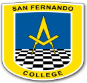 Dpto de ArtesProfesor: Luis David Contreras Moreno.Guía de ARTES Nombre del alumno:…………………………………………………………………curso……………fecha:Arte precolombinoLos pueblos originarios de América realizan diversas actividades que son parte de su cultura: agricultura, artes, pesca, danza, música, mitología, etc.1.- En una hoja de block dibuja y colorea diferentes personajes mitológicos.-2.- Usar diferentes lápices y técnicas3.- Elige uno de los personajes y dibújalo en otra hoja de block tamaño medium, usando gran parte de la hoja.4° CArtes VisualesProfesor: Luis David Contreras Moreno